Mór Városi Önkormányzat Képviselő-testületének1/2020. (I.30) önkormányzati rendeleteMór város helyi építési szabályzatáról szóló23/2006. (IX. 5.) önkormányzati rendelet módosításárólMór Városi Önkormányzat Képviselő-testülete az épített környezet alakításáról és védelméről szóló 1997. évi LXXVIII. törvény 62.§ (6) bekezdés 6. pontjában kapott felhatalmazás alapján, a Magyarország helyi önkormányzatairól szóló 2011. évi CLXXXIX. törvény 13.§ (1) bekezdés 1. pontjában meghatározott feladatkörében eljárva az illetékes állami főépítész, illetékes megyei kormányhivatal környezetvédelmi és természetvédelmi hatáskörben eljáró járási hivatala, illetékes nemzeti park igazgatósága, illetékes területi vízvédelmi hatóság, illetékes területi vízügyi hatóság, illetékes Országos Vízügyi Főigazgatóság, illetékes területi vízügyi igazgatási szerve, illetékes megyei katasztrófavédelmi igazgatóság, illetékes népegészségügyi hatáskörben eljáró megyei kormányhivatal, Budapest Főváros Kormányhivatala, közlekedésért felelős miniszter, légiközlekedési hatóság, illetékes megyei kormányhivatal közlekedési hatósági hatáskörben eljáró megyeszékhely szerinti járási hivatala, kulturális örökség védelméért felelős miniszter, illetékes megyei kormányhivatal örökségvédelmi hatáskörben eljáró járási hivatala, illetékes ingatlanügyi hatáskörben eljáró megyei kormányhivatal, illetékes megyei kormányhivatal erdészeti hatáskörben eljáró járási hivatala, honvédelemért felelős miniszter, illetékes megyei rendőr-főkapitányság, illetékes bányafelügyeleti hatáskörben eljáró megyei kormányhivatal, Nemzeti Média- és Hírközlési Hatóság Hivatala véleményének kikérésével a következőket rendeli el:1. § Mór Városi Önkormányzat Képviselő-testületének Mór város helyi építési szabályzatáról szóló 23/2006. (IX. 5.) önkormányzati rendelete (a továbbiakban: R.) 7.§ (2) bekezdése helyébe a következő rendelkezés lép:„(2) A területre vonatkozó előírásokat – beépítési mód, maximális építménymagasság, maximális beépítettség, minimális telekterület – a belterület szabályozási terv is tartalmazza az alábbiak szerint:„2. § (1) A R. 10.§ (2) bekezdése helyébe a következő rendelkezés lép:„(2) A területre vonatkozó előírásokat – beépítési mód, maximális építménymagasság, maximális beépítettség, minimális telekterület – a belterület szabályozási terv is tartalmazza az alábbiak szerint:	A Vt16* és a Vt16 építési övezeti jelű területeken csak a zölddel való fedettség mértéke tér el egymástól.”(2) A R. 10.§-a a következő (12) bekezdéssel egészül ki:„(12) A Vt20 építési övezeti jelű területen a) a térszín alatt – az új épületek pinceszintjén -közforgalmú parkoló,b) a térszínen a be nem épített telekrész – a minimális zölddel való fedettségre is figyelemmel - közhasználatra szolgáló gyalogos zónaként többfunkciós dísztérként alakítandó ki.” 3. § A R. 2. mellékletét képező belterület szabályozási tervnek a módosítással érintett területre vonatkozó normatartalma helyébe e rendelet 1. mellékletének módosítással érintett területre vonatkozó normatartalma lép. 4. § (1) Ez a rendelet a kihirdetést követő napon lép hatályba és a hatályba lépését követő napon hatályát veszti.(2) Hatályát veszti a R 10.§ (4) bekezdés c. és d. pontja.         Fenyves Péter					Dr. Kovács Zoltán  polgármester                                                              jegyzőZáradék:A rendeletet 2020. január 30. napján kihirdettem.		                                             Dr. Kovács Zoltán		jegyzőmelléklet az 1/2020 (I.30.) önkormányzati rendelethez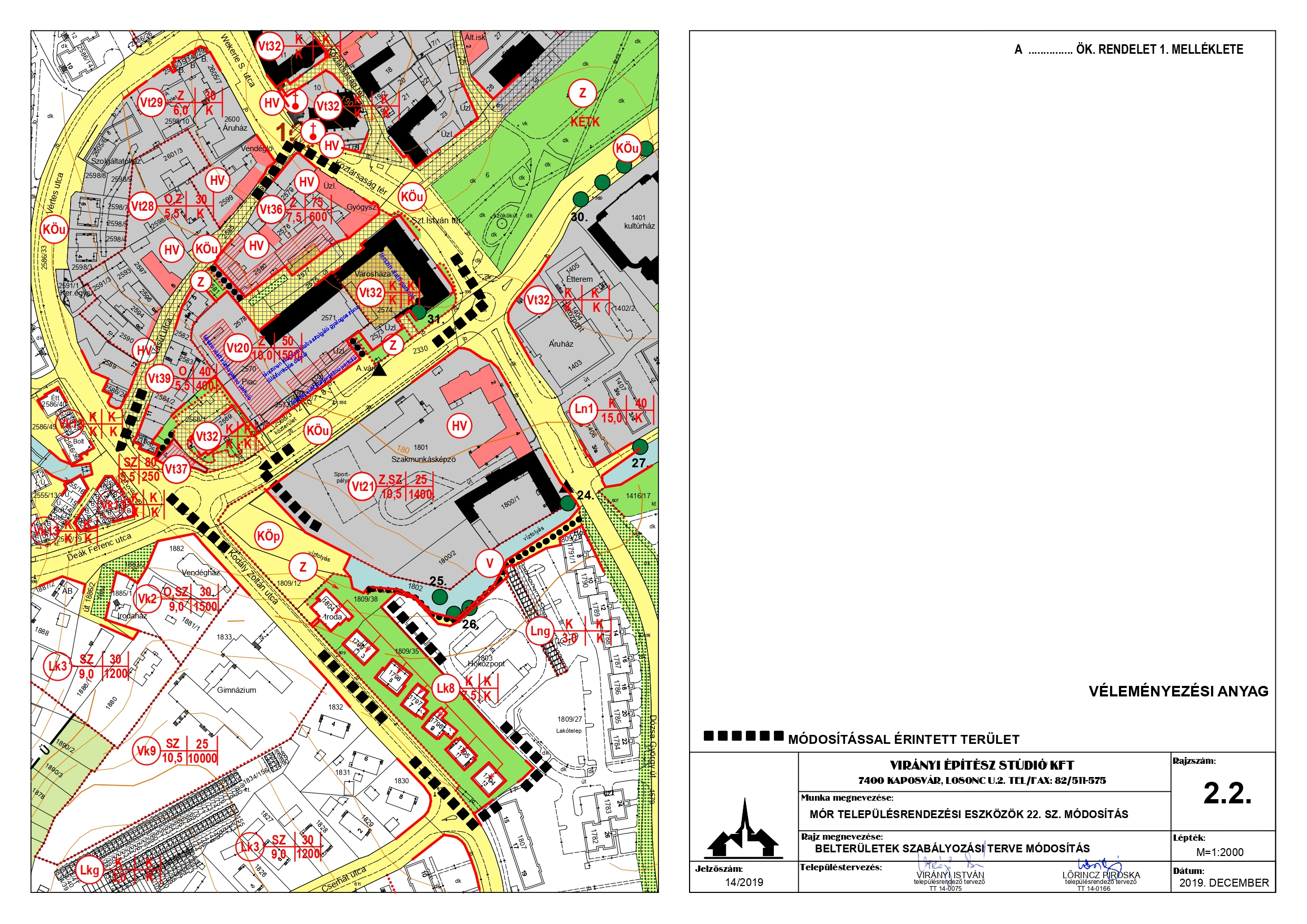 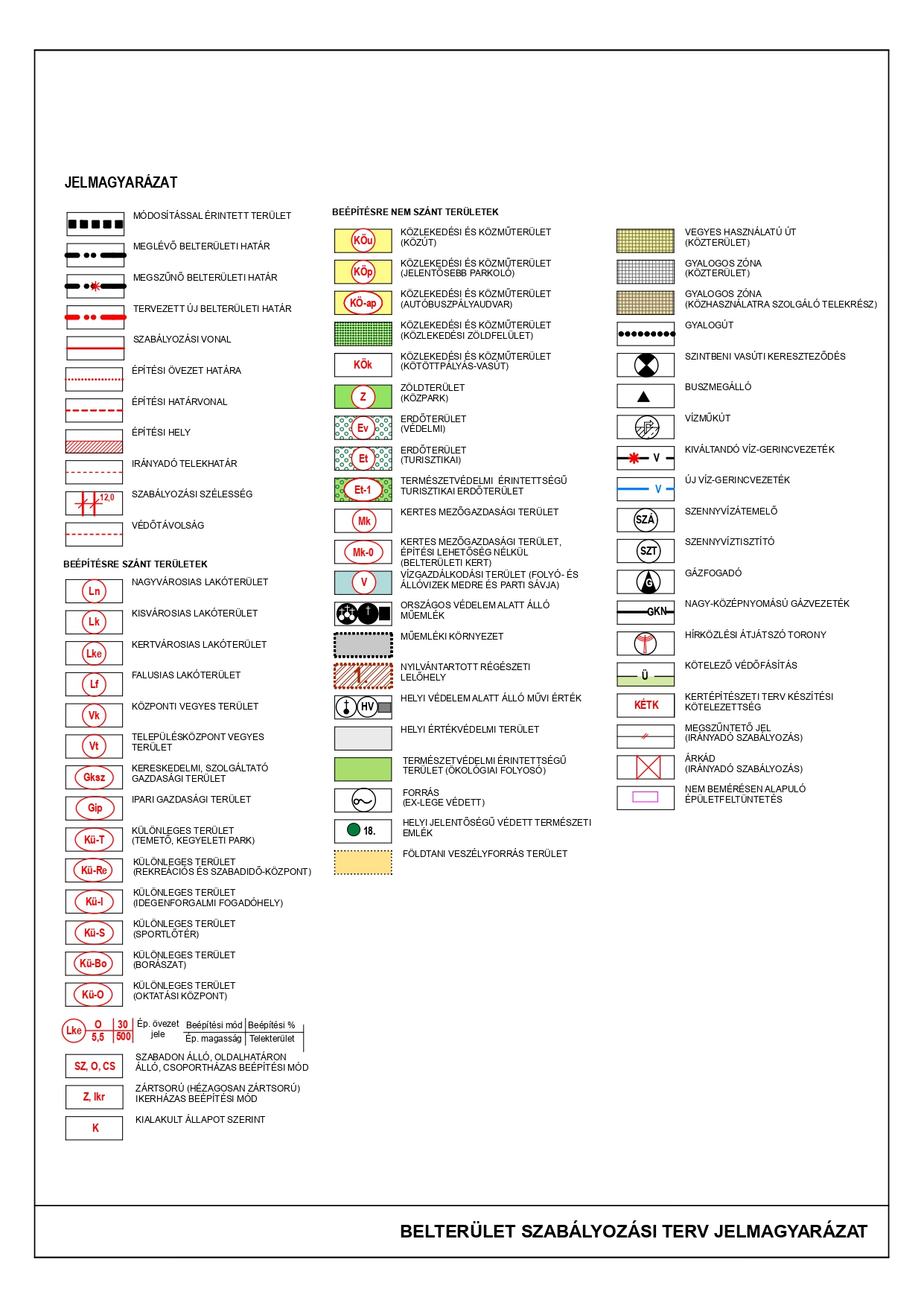 JelBeépítési módBeépítési % maximumÉpítménymag. Maximum (m)Telekterület minimum (m2)Lk1CS405,5300Lk3SZ309,01200Lk4SZ307,51500Lk5O.SZ309,0800Lk6SZ3010,51500Lk7SZ407,5KLk8KK7,5KLk10SZ305,5500LkgKK3,0KLkg2Z603,0500JelBeépítési módBeépítési % maximumÉpítménymag. Maximum (m)Telekterület minimum (m2)Vt1O,Z304,5300Vt2O,Z304,5400Vt3Z307,5400Vt4O304,5500Vt5O,Z304,5500Vt6O305,5500Vt7Z307,5500Vt8O,Z304,5600Vt9Z305,5600Vt10O304,5700Vt11O305,5700Vt12Z307,5800Vt13O304,5900Vt14O,SZ304,5900Vt15O,Z304,5900Vt16Z305,5900Vt16*Z305,5900Vt17Z307,5900Vt18Z307,51000Vt19Z,SZ257,55000Vt20Z5010,01500Vt21SZ,Z2510,51400Vt22SZ309,01500Vt23O,SZ257,52000Vt24O,Z454,5300Vt25O,Z304,5KVt26ZK4,5KVt27O,ZK4,5KVt28O,Z305,5KVt29Z306,0KVt30Z407,5KVt31O,SZ25KKVt32KKKKVt33O,SZ306,02000Vt34SZ257,52000Vt35SZ504,5450Vt36Z757,5600Vt37SZ805,5250Vt39O405,5400Vt40O404,5200Vt41Z507,53500Vt42O507,52000Vt43Z5010,51000